Игра на развитие памяти и внимания «Зайчишка-путешественник»Описание игрыРазвивающая игра «Зайчишка-путешественник» поможет развивать ребенку внимание  и память. А также закрепит представления о лесе и его обитателях. В комплекте 3 листа для распечатки, а также подробные правила игры. Для детей от 4 лет.Как сделать игру Распечатайте листы. Заламинируйте. Вырежьте круглые жетоны с листа 2-3. Из них ребенок будет составлять тропинку, по которой станет передвигаться зайка. Жетоны с листа 3 превратите в 6 фишек (или по числу игроков) следующим образом: возьмите 6 ненужных катушек ниток, снизу каждой катушки приклейте жетон с изображением зайчонка, а сверху – с изображением месяца. Склейте кубик.Как игратьВсе лето зайчишка провел в соседнем лесу в гостях у бабушки. Лето подходит к концу, и надо возвращаться домой к маме. Путь будет не близким! Пусть ребенок разложит жетоны с изображением объектов, которые встречаются в лесу (ель, пень, гриб, орех…) (лист 1) в виде тропинки так, как ему захочется.Все игроки ставят свои фишки-зайчат на катушке изображением зверька вверх в начале тропинки.  В комплекте есть фишки-дубликаты с зайчатами. Каждый игрок берет эту фишку со своим зверьком и кладет рядом с собой. Это нужно, чтоб не забыть, у кого каой зайка. Каждый в свой ход кидает кубик и продвигается на соответствующее число ходов. Если же у кого-либо на кубике выпал месяц – это значит, наступила ночь, все игроки переворачивают свои фишки-катушки месяцем вверх. 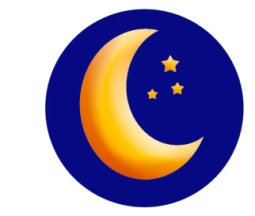 Таким образом, не будет видно, где какой зайка, и игрокам придется очень внимательно запомнить, где располагается его фишка. Ведь в темноте сложно рассмотреть своего зайку! Где чей – непонятно! Только самый внимательный сможет не упустить из виду своего подопечного и не перепутать с чьим-либо другим.Все игроки передвигают своих заек «в темноте» до тех пор, пока у кого-либо не выпадет на кубике солнышко.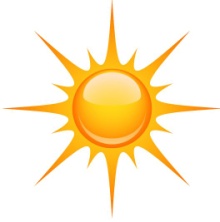 Это значит, наступил день. И все игроки переворачивают свои катушки изображением зайчика вверх. Некоторых может ожидать сюрприз, так как окажется, что отдельные игроки в «темноте» шагали по ошибке чужим зайчиком.Также на кубике может выпасть двойная стрелка.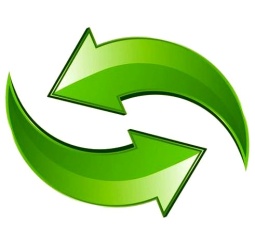 Это значит, что все игроки должны поменяться местами друг с другом. Кто был дальше от финиша, может стать ближе, и наоборот. Представьте, как сложно уследить за своим питомцем, если меняться придется ночью, когда и так не совсем ясно, где кто!Игра имеет два уровня сложности.1 уровень На жетонах, составляющих тропинку,  разные картинки (лист 1). Когда ребенок останавливается ночью на каком-либо кружке, подскажите ему, если не догадается, что можно запомнить между чем и чем стоит его зайчишка. Например, между одуванчиком и елью. Так малышу будет проще не перепутать зверьков и походить в следующий ход именно своим.2 уровеньНа жетонах, составляющих тропинку одинаковые картинки (лист 2). В этом случае ориентиров в виде разных картинок, между которыми стоит зайка, у ребенка перед глазами не будет. Ему нужно постоянно концентрировать свое внимание на своей фишки, чтоб не потерять ее.Игра поможет детям не только развивать внимание и память, но и поднимет настроение и подарит много радости и смеха!Чем больше игроков, тем веселее, непредсказуемее и динамичнее игра!Полезной и веселой игры!Оксана Яремчук